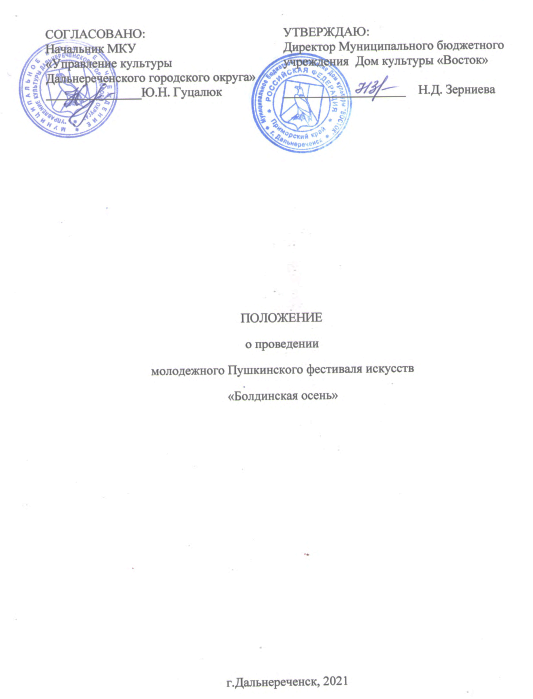 Дальнереченск, 2023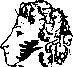 Цель и задачи фестиваляЦель – содействие инициативе и активности молодёжи, её культурному развитию; создание условий для интеллектуального и нравственного духовного обогащения, посредством приобщения к миру Пушкинского наследия.Задачи: выявление и поддержка талантливой молодежи в области культуры и искусства;расширение творческих контактов между участниками, повышение их творческого уровня и исполнительского мастерства; ознакомление широкого круга зрителей слушателей с творчеством талантливых авторов и исполнителей.2. Организаторы фестиваляМБУ Дом культуры «Восток», МБО ДО «Детская школа искусств», МБОУ «Централизованная библиотечная система», при поддержке МКУ «Управление культуры Дальнереченского городского округа». 3. Основные условия и сроки проведения фестиваляК участию в Пушкинском фестивале искусств «Болдинская осень» приглашаются жители Дальнереченского городского округа в возрасте от 7-ти лет до 35-ти лет.Фестиваль проводится с 16 октября - 19 октября 2023 года. В ходе проведения фестиваля возможны корректировки по организации проведения конкурсов. Награждение победителей состоится на гала-концерте 28 октября в актовом зале Дома культуры «Восток» в 15.00 КОНКУРСНАЯ ПРОГРАММА ФЕСТИВАЛЯ:Фотоконкурс «Очей очарованье!»Фотоработы конкурса должны соответствовать осенней тематике в теме «Красота родного города».Номинации: - Пейзаж в моем городе «Очей очарование» (фотосъемка улиц, скверов, городской флоры в осенний период)- Портрет «Чистейшей прелести чистейший образец» (портреты различных людей, в том числе и самих конкурсантов в осенней тематике)- Натюрморт «Люблю я пышное природы увяданье» (фотосъемка осенних предметов: овощей, цветов, листьев, фруктов, оформленных в композицию).- Уличная фотография «Златые дни, златые ночи» (фотосъемка людей, животных и всевозможных объектов прямо на улице).- Макросъемка «Без лишних слов» (фотосъемка объектов (осенние листья, ягоды и т.д.)  в масштабе 1:1 или крупнее).  Участники фотоконкурса имеют право предоставить не более 2-х авторских работ только в одной из представленных номинаций.Требования к оформлению работ.Фотографии предоставляются авторами в оригинале размером не менее 15х20 см цветного или черно-белого исполнения. Фоторабота оформляется в файл, прилагается этикетка 9,5\5,5 см, на которой указывается номинация, название фотосюжета, ФИ автора, возраст, ФИО руководителя, образовательное учреждение.Фотоработы для участия в конкурсе необходимо предоставить до 12 октября (включительно) в ДК «Восток».  Дни и часы приема работ с понедельника по пятницу, с 11.00 ч. до 13.00 ч. и с 15.00 ч. до 17.00 ч. Возрастные категории участников:Младшая группа – с 7 - 10 лет.Средняя группа – с 11 - 13 лет.Старшая группа – с 14 - 18 лет.Взрослые до 35 лет.Жюри определит призеров 16 октября 2023 год.Выставка работ будет оформлена в фойе Дома культурыКонкурс чтецов «И Пушкин слушает нас»На конкурсе исполняется одно стихотворение или проза А.С. Пушкина, либо обращенные к поэту посвящения современников. Временной регламент исполнения - до 5 минут. Произведения из школьной программы на конкурс не принимаются!Выступления будут оцениваться по номинациям:художественное чтениедуэтымелодекламация  Категории: любители обучающиеся декламации в каждой возрастной группе.Критерии оценок: выразительность исполнения; оригинальность выбора отрывка для исполнения; авторский подход к исполнению произведения А. С. Пушкина.	Возрастные категории: Младшая группа – с 7 - 10 лет.Средняя группа – с 11 - 13 лет.Старшая группа – с 14 - 18 лет.Взрослые до 35 лет.Для участия в конкурсе необходимо направить заявку на электронный адрес МБУ «Централизованная библиотечная система» dal.cbs@mail.ru в срок 10 октября 2023 года. Внимание! Оргкомитет вправе не допустить к участию в конкурсе тех, кто несвоевременно подал заявку.Даты проведения конкурса 16-17 октября 2023 года. Место проведения: ЦБС г. Дальнереченска (городская библиотека).Телефон для справок 8(42356) 25-1-72 Вокальный конкурс «Чистый голос»К участию в конкурсе могут привлекаться:– полупрофессионалы – учащиеся МБУДО «ДШИ», а также специализированных вокальных кружков и т.д.– любители – учащиеся общеобразовательных школ, творческой самодеятельности. Оцениваться участники будут по перечисленным категориям. Номинации:Классический жанр: произведения на стихи А.С. Пушкина или произведение русского композитора XVIII – XIX вв.Народный жанр: народные песни мираЭстрадный жанр: произведение, связанное с темой «Болдинской осени» и творчеством А. С. Пушкина; Оригинальный жанр/авторские композиции, произведения, связанные с темой «Болдинской осени» и творчеством А. С. Пушкина.Возрастные категории участников:Младшая группа – с 7 - 10 лет.Средняя группа – с 11 - 13 лет.Старшая группа – с 14 - 18 лет.Взрослые до 35 лет.К участию приглашаются: - сольные исполнители;- вокальные ансамбли (дуэт, трио, квартет);- исполнители хорового пения.Не допускается к выступлению программа, несоответствующая духу фестиваля!Минусовки, репертуар, количество участников необходимо согласовать заранее с организаторами конкурса.Прием заявок и фонограмм (минусовок) осуществляется до 12 октября 2023 года в МБУ ДК «Восток» или на электронную почту vostokdk101@mail.ru, тема письма: «Заявка на участие в фестивале Болдинская осень» + фонограмма (вложение).  При этом необходимо убедиться, что заявка принята, а видео благополучно получено оргкомитетом – в ответ должно прийти письмо с пометкой «Ваша заявка принята».Конкурс проводится: 17 октября в МБУ ДК «Восток».Конкурс инструментальной музыки «Пушкин и музыка»Конкурс проводится по следующим специальностям:Специальность «Фортепиано»Номинация «Сольный конкурс» Исполняемая программа: пьеса любого композитора, соответствующая духу фестиваля, а также произведения русских, советских и современных композиторов, посвященные творчеству А. С. Пушкина.Номинация «Концертмейстерский конкурс»Исполняемая программа: обязательный классический романс на стихи А.С. Пушкина, а также произведения современных композиторов посвященных творчеству А.С. Пушкина.Номинация «Конкурс фортепианных ансамблей» (ученик-учитель, ученик-ученик)Исполняемая программа: пьеса любого композитора, соответствующая духу фестиваля, а также произведения русских, советских и современных композиторов, посвященные творчеству А. С. Пушкина.Номинация «Народная музыка Исполняемая программа: песни и танцы народов мира.Специальность «Народное инструментальное исполнительство»Номинация «Сольный конкурс» Исполняемая программа: пьеса любого композитора, соответствующая духу фестиваля, а также произведения русских, советских и современных композиторов, посвященные творчеству А. С. Пушкина.Номинация «Концертмейстерский конкурс»Исполняемая программа: обязательный классический романс на стихи А.С. Пушкина, а также произведения современных композиторов посвященных творчеству А.С. Пушкина.Номинация «Конкурс фортепианных ансамблей» (ученик-учитель, ученик-ученик)Исполняемая программа: пьеса любого композитора, соответствующая духу фестиваля, а также произведения русских, советских и современных композиторов, посвященные творчеству А. С. Пушкина.Номинация «Народная музыкаИсполняемая программа: песни и танцы народов мира.Возрастные категории участников:Младшая группа – с 7 - 10 лет.Средняя группа – с 11 - 13 лет.Старшая группа – с 14 - 18 лет.Взрослые до 35 лет.Прием заявок осуществляется до 12 октября 2023 года в МБУ ДК «Восток» или на электронную почту vostokdk101@mail.ru, тема письма: «Заявка на участие в фестивале Болдинская осень».  При этом необходимо убедиться, что заявка принята, а видео благополучно получено оргкомитетом – в ответ должно прийти письмо с пометкой «Ваша заявка принята».Конкурс проводится: в МБУ ДК «Восток» 18 октября 2023 года. Конкурс малых театральных форм «Театральная осень»К участию принимаются театральные постановки – спектакли, миниатюры, постановки по произведениям А.С. Пушкина. Продолжительность театральной постановки не более 15 минут. Афишу и заявку направить до 12 октября 2023 года на электронную почту Дома культуры «Восток» vostokdk-dln@mail.ru, тема письма: «Заявка на участие в фестивале Болдинская осень». В заявке необходимо указать реквизит, который будет использован в постановке, а также техническое оснащение. При этом необходимо убедиться, что заявка принята, а видео благополучно получено оргкомитетом – в ответ должно прийти письмо с пометкой «Ваша заявка принята». Афиша включает в себя:1) название постановки;2) ФИО режиссера;3) ФИО художника-декоратора;4) список (ФИО) актеров с указанием ролей.Возрастные категории участников:Младшая группа – с 7 – 10 лет.Средняя группа – с 11 – 13 лет.Старшая группа – с 14 – 18 лет.Взрослые до 35 лет.Критерии оценок: художественная ценность материала; целостность постановки (единство замысла, формы и содержания); уровень актерского мастерства; гармоничное сочетание идеи, стиля произведения со средствами оформления (декорации, музыка, костюмы) и исполнения.Представленные на конкурс работы будут оценены 19 октября 2023 года в МБУ ДК «Восток», киноконцертный зал.В случае подачи менее одной заявки, работа будет оценена по индивидуальной номинации, без присвоения места.Художественный конкурс «Мой друг, отчизне посвятим души прекрасные порывы!»К участию допускаются работы, выполненные самостоятельно, в любых стилях и в различных техниках, с использованием различных материалов. Номинации конкурса:«Уж небо осенью дышало...» (осенние натюрморты, осенние пейзажи)«Там на неведомых дорожках...» (дизайн одежды, мода осени, портрет осени);«Осенний фольклор» (иллюстрации сказок А.С. Пушкина, поговорок, загадок, стихов об осени) Возрастные группы:Младшая группа – с 7 лет.Средняя группа – с 8 - 9 лет.Старшая группа – с 10 - 12 лет.Старшая группа - с 13 - 18 летВзрослые до 35 лет.	Категории участников:Полупрофессионалы - учащиеся ДШИ, а также специализированных кружков и т.д.Любители – учащиеся общеобразовательных школ, творческой самодеятельности, студенты, работающая молодежь Размер работ не должен превышать лист формата А2  От одного участника в конкурс принимается одна работа в одной номинации.  На оборотной стороне каждой работы должно быть указано: название работы, ФИО и возраст автора, конкурсная номинация, техника исполнения, наименование учебного заведения, ФИО и контактный телефон педагога. ПРИМЕЧАНИЕ! Работы, подписанные на лицевой стороне, скрученные или с заломами на конкурс не принимаются. После конкурса работы, не вошедшие в итоговую выставку, возвращаются владельцам. Критерии оценки творческих работ:отражение собственного виденья темы; фестиваля;свободная трактовка, а также оригинальное прочтение и индивидуальное осмысление тематики;художественный подход, свежесть авторского замысла;оригинальность художественных приемов.Работы для участия в конкурсе необходимо предоставить до 12 октября (включительно) в ДК «Восток».  Дни и часы приема работ с понедельника по пятницу, с 11.00 ч. до 13.00 ч. и с 15.00 ч. до 17.00 ч. Работа конкурсной комиссии состоится 17 октября в Доме культуры «Восток»Выставка работ будет оформлена в фойе администрации Дальнереченского городского округа (или в выставочном зале ДШИ). Оценка конкурсных работКонкурсная комиссия состоит из 5 членов жюри. Каждый член жюри оценивает конкурсантов по 25-ти бальной системе. Затем суммируются все баллы, делятся на количество членов жюри, которые принимали участие в оценке, для получения финального результата, на основании которого и присваивается призовое место. Если в жюри присутствует член комиссии участники которого проходят конкурсный отбор, то он не выставляет свою оценку конкурсанту. Если, у конкурсантов, выходит одинаковое количество баллов, результат засчитывается, а конкурсантам присваиваются одинаковые призовые места. Гран-при (сумма баллов 25); 1 место (сумма баллов 24-22);2 место (сумма баллов 21-19);3 место (сумма баллов 18-16). Подведение итогов и награждениеЖюри согласно суммарному подсчету баллов присуждает участникам Гран-при и 1,2,3 места по возрастным категориям в каждой из номинаций конкурса. Награждение победителей состоится на гала-концерте 28 октября в 15.00в киноконцертном зале Дома культуры «Восток»Узнать более подробную информацию Вы можете, обратившись в Оргкомитет: МБУ ДК «Восток», ул. Ленина, 101, тел. 28-0-04; МКУ «Управление культуры ДГО», тел. 25-1-09ЗАЯВКА на участие в конкурсе Пушкинский фестиваль искусств «Болдинская осень – 2023»:Дата заполнения«	»____________________	2023 г.ОЦЕНОЧНЫЙ ЛИСТ члена жюри Пушкинского фестиваля искусств «Болдинская осень - 2023»Дата заполнения«	»____________________	2023 г.Дата и время КонкурсМесто проведения16 октября11-00Фотоконкурс «Очей очарованье!»Дом культуры «Восток»17 октября11-00Художественный конкурс «Мой друг, отчизне посвятим души прекрасные порывы!»Дом культуры «Восток»16, 17 октября11-00Конкурс чтецов «И Пушкин слушает нас»Городская библиотека17 октября11-00Вокальный конкурс «Чистый голос»Дом культуры «Восток»18 октября11-00Конкурс инструментальной музыки «Пушкин и музыка»Дом культуры «Восток»19 октября11-00Конкурс малых театральных форм «Театральная осень»Дом культуры «Восток»28 октября15-00Гала-концерт, награждение победителейДом культуры «Восток»                                                                                                       Поставить галочкуКонкурс малых театральных форм «Театральная осень»Фотоконкурс «Очей очарованье!»Художественный конкурс «Мой друг, отчизне посвятим души прекрасные порывы!»Конкурс чтецов «И Пушкин слушает нас»Конкурс инструментальной музыки «Пушкин и музыка»Вокальный конкурс «Чистый голос»Ф.И.О. участника/название коллектива, кол-во участниковВозрастная категорияОбразовательное учреждение, классНоминация Название конкурсного произведения, хронометраж Используемый реквизит, техническое оснащениеФИО участника/руководителя/представителя, контактный телефонФ.И.О. участника/название коллектива, кол-во участниковВозрастная категорияНазвание конкурсного произведенияСпециализация, номинацияКоличество баллов от члена жюриСуммарное количество балловПримечание